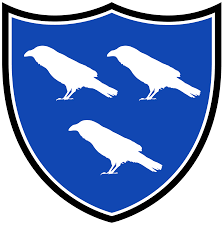 Valley Primary School Progression in English KS1 KS1 LKS2LKS2UKS2UKS2Strand Y1Y2Y3Y4Y5Y6Spoken Wordlisten and respond appropriately to adults and their peers ask relevant questions to extend their understanding and knowledgeuse relevant strategies to build their vocabularyarticulate and justify answers, arguments and opinionsgive well-structured descriptions, explanations and narratives for different purposes, including for expressing feelingsmaintain attention and participate actively in collaborative conversations, staying on topic and initiating and responding to commentsuse spoken language to develop understanding through speculating, hypothesising, imagining and exploring ideasspeak audibly and fluently with an increasing command of Standard Englishparticipate in discussions, presentations, performances, role play, improvisations and debatesgain, maintain and monitor the interest of the listener(s)consider and evaluate different viewpoints, attending to and building on the contributions of othersselect and use appropriate registers for effective communication. listen and respond appropriately to adults and their peers ask relevant questions to extend their understanding and knowledgeuse relevant strategies to build their vocabularyarticulate and justify answers, arguments and opinionsgive well-structured descriptions, explanations and narratives for different purposes, including for expressing feelingsmaintain attention and participate actively in collaborative conversations, staying on topic and initiating and responding to commentsuse spoken language to develop understanding through speculating, hypothesising, imagining and exploring ideasspeak audibly and fluently with an increasing command of Standard Englishparticipate in discussions, presentations, performances, role play, improvisations and debatesgain, maintain and monitor the interest of the listener(s)consider and evaluate different viewpoints, attending to and building on the contributions of othersselect and use appropriate registers for effective communication. listen and respond appropriately to adults and their peers ask relevant questions to extend their understanding and knowledgeuse relevant strategies to build their vocabularyarticulate and justify answers, arguments and opinionsgive well-structured descriptions, explanations and narratives for different purposes, including for expressing feelingsmaintain attention and participate actively in collaborative conversations, staying on topic and initiating and responding to commentsuse spoken language to develop understanding through speculating, hypothesising, imagining and exploring ideasspeak audibly and fluently with an increasing command of Standard Englishparticipate in discussions, presentations, performances, role play, improvisations and debatesgain, maintain and monitor the interest of the listener(s)consider and evaluate different viewpoints, attending to and building on the contributions of othersselect and use appropriate registers for effective communication. listen and respond appropriately to adults and their peers ask relevant questions to extend their understanding and knowledgeuse relevant strategies to build their vocabularyarticulate and justify answers, arguments and opinionsgive well-structured descriptions, explanations and narratives for different purposes, including for expressing feelingsmaintain attention and participate actively in collaborative conversations, staying on topic and initiating and responding to commentsuse spoken language to develop understanding through speculating, hypothesising, imagining and exploring ideasspeak audibly and fluently with an increasing command of Standard Englishparticipate in discussions, presentations, performances, role play, improvisations and debatesgain, maintain and monitor the interest of the listener(s)consider and evaluate different viewpoints, attending to and building on the contributions of othersselect and use appropriate registers for effective communication. listen and respond appropriately to adults and their peers ask relevant questions to extend their understanding and knowledgeuse relevant strategies to build their vocabularyarticulate and justify answers, arguments and opinionsgive well-structured descriptions, explanations and narratives for different purposes, including for expressing feelingsmaintain attention and participate actively in collaborative conversations, staying on topic and initiating and responding to commentsuse spoken language to develop understanding through speculating, hypothesising, imagining and exploring ideasspeak audibly and fluently with an increasing command of Standard Englishparticipate in discussions, presentations, performances, role play, improvisations and debatesgain, maintain and monitor the interest of the listener(s)consider and evaluate different viewpoints, attending to and building on the contributions of othersselect and use appropriate registers for effective communication. listen and respond appropriately to adults and their peers ask relevant questions to extend their understanding and knowledgeuse relevant strategies to build their vocabularyarticulate and justify answers, arguments and opinionsgive well-structured descriptions, explanations and narratives for different purposes, including for expressing feelingsmaintain attention and participate actively in collaborative conversations, staying on topic and initiating and responding to commentsuse spoken language to develop understanding through speculating, hypothesising, imagining and exploring ideasspeak audibly and fluently with an increasing command of Standard Englishparticipate in discussions, presentations, performances, role play, improvisations and debatesgain, maintain and monitor the interest of the listener(s)consider and evaluate different viewpoints, attending to and building on the contributions of othersselect and use appropriate registers for effective communication. Reading : Word ReadingApply phonic knowledge and skills as the route to decode words.Apply phonic knowledge and skills as the route to decode words until automatic decoding has become embedded and reading is fluent.Reading : Word ReadingRead speedily with the correct sound to graphemes for all 40+phonemes, including, where applicable, alternative sounds for graphemes.Read accurately byblending the sounds in words that contain the graphemes taught so far, especially recognising alternative sounds forgraphemes.Reading : Word Readingread accurately by blending sounds in unfamiliar words containing GPCs that havebeen taughtReading : Word ReadingRead common exception words, noting unusual correspondences between spelling and sound and where these occur in the word.Read further common exception words, noting unusual correspondences between spelling and sound and where these occur in the word.Read further common exception words, noting the unusual correspondences between spelling and sound, and where these occur in the word. Read further common exception words, noting the unusual correspondences between spelling and sound, and where these occur in the word. Reading : Word Readingread words containing taught GPCs and –s, –es,  ing, –ed, –er and –est endings.Reading : Word Readingread other words of more than one syllable that contain taught GPCs.read accurately words of two or more syllables that contain the same graphemes as aboveReading : Word Readingread words with contractions [for example, I’m, I’ll, we’ll], and understand that theapostrophe represents the omitted letter(s)Reading : Word ReadingRead most words quickly and accurately, without overt sounding and blending, when they have been frequently encountered.Reading : Word Readingread aloud accurately books that are consistent with their developing phonicknowledge and that do not require them to use other strategies to work out wordsread aloud books closely matched to their improving phonic knowledge, sounding outunfamiliar words accurately, automatically and without undue hesitationReading : Word Readingre-read these books to build up their fluency and confidence in word reading.re-read these books to build up their fluency and confidence in word readingReading : Word Readingread words containing common suffixes.Apply their growing knowledge of root words, prefixes and suffixes (etymology and morphology), both to read aloud and to understand the meaning of new wordsthey meet.Apply their growing knowledge of root words, prefixes and suffixes (etymology and morphology), both to read aloud and to understand the meaning of new wordsthey meet.Apply their growing knowledge of root words, prefixes and suffixes (etymology and morphology), both to read aloud and to understand the meaning of new wordsthey meet.Apply their growing knowledge of root words, prefixes and suffixes (etymology and morphology), both to read aloud and to understand the meaning of new wordsthey meet.Reading: Comprehension 1Develop pleasure in reading, motivation to read, vocabulary and understanding by:Develop pleasure in reading, motivation to read, vocabulary and understanding by:Develop positive attitudes to reading and understanding what they read by: Develop positive attitudes to reading and understanding what they read by: Develop positive attitudes to reading and understanding what they read by:Develop positive attitudes to reading and understanding what they read by:Reading: Comprehension 1listening to and discussing a wide range of poems, stories and non-fiction at a level beyond that at which they can read independentlylistening to, discussing and expressing views about a wide range ofcontemporary and classic poetry, stories and non-fiction at a level beyond thatat which they can read independentlyListening to and discussing a wide range of fiction, poetry, plays, non-fiction and reference books or text books. Listening to and discussing a wide range of fiction, poetry, plays, non-fiction and reference books or text books. Continuing to read and discuss an increasingly wide range of fiction, poetry, plays, non-fiction and reference books or textbooks. Continuing to read and discuss an increasingly wide range of fiction, poetry, plays, non-fiction and reference books or textbooks. Reading: Comprehension 1being encouraged to link what they read or hear read to their own experiencesReading: Comprehension 1discussing the sequence of events in books and how items of information arerelatedReading books that are structured in different ways and reading for a range of purposes. Reading books that are structured in different ways and reading for a range of purposes. Reading books that are structured in different ways and reading for a range of purposes.Reading books that are structured in different ways and reading for a range of purposes.Reading: Comprehension 1Using dictionaries to check the meaning of words they have read. Using dictionaries to check the meaning of words they have read. Reading: Comprehension 1becoming very familiar with key stories, fairy stories and traditional tales,retelling them and considering their particular characteristicsbecoming increasingly familiar with and retelling a wider range of stories, fairy stories and traditional talesIncreasing their familiarity with a wide range of books, including fairy stories, myths and legends and retelling some of these orally. Increasing their familiarity with a wide range of books, including fairy stories, myths and legends and retelling some of these orally. Increasing their familiarity with a wide range of books, including myths, legends, traditional stories, modern fiction, fiction from our literary heritage and books from other cultures and traditions. Increasing their familiarity with a wide range of books, including myths, legends, traditional stories, modern fiction, fiction from our literary heritage and books from other cultures and traditions. Reading: Comprehension 1Recommending books that they have read to their peers, giving reasons for their choices. Recommending books that they have read to their peers, giving reasons for their choices. Reading: Comprehension 1recognising and joining in with predictable phrasesrecognising simple recurring literary language in stories and poetryReading: Comprehension 1learning to appreciate rhymes and poems, and to recite some by heartcontinuing to build up a repertoire of poems learnt by heart, appreciating theseand reciting some, with appropriate intonation to make the meaning clearPreparing poems and play scripts to read aloud and perform, showing understanding through intonation, tone, volume and action. Preparing poems and play scripts to read aloud and perform, showing understanding through intonation, tone, volume and action. Learning a wider range of poetry by heart.Preparing poems and play scripts to read aloud and perform, showing understanding through intonation, tone and volume so that the meaning is clear to the audience. Learning a wider range of poetry by heart.Preparing poems and play scripts to read aloud and perform, showing understanding through intonation, tone and volume so that the meaning is clear to the audience. Reading: Comprehension 1discussing word meanings, linking new meanings to those already knowdiscussing and clarifying the meanings of words, linking new meanings to known vocabularyReading: Comprehension 1discussing their favourite words and phrasesDiscussing words and phrases that capture the reader’s interest  and imagination.Discussing words and phrases that capture the reader’s interest  and imagination.Reading: Comprehension 1Being introduced to non-fiction books that are structured in different ways. Identifying  themes and conventions in a wide range of books. Identifying  themes and conventions in a wide range of books. Identifying  themes and conventions across a wide range of writing styles and types. Identifying  themes and conventions across a wide range of writing styles and types. Reading: Comprehension 1Make comparisons within and across books. Make comparisons within and across books. Reading: Comprehension 1Recognise some  different forms of poetry (e.g. free verse, narrative poetry)Recognise some  different forms of poetry (e.g. free verse, narrative poetry)Reading: Comprehension 2Understand both the books that they can already read accurately and fluently and those that they listen to by:Understand both the books that they can already read accurately and fluently and those that they listen to by:Understand what they read in books they can read independently, by: Understand what they read in books they can read independently, by: Understand what they read by: Understand what they read by: Reading: Comprehension 2drawing on what they already know or on background information and vocabulary provided by the teacherdrawing on what they already know or on background information and vocabulary provided by the teacherReading: Comprehension 2checking that the text makes sense to them as they read and correcting inaccurate readingchecking that the text makes sense to them as they read and correcting inaccurate readingChecking that the text makes sense to them, discussing their understanding and explaining the meaning of words in context. Checking that the text makes sense to them, discussing their understanding and explaining the meaning of words in context. Checking that the text makes sense to them, discussing their understanding and explaining the meaning of words in context.Checking that the text makes sense to them, discussing their understanding and explaining the meaning of words in context.Reading: Comprehension 2discussing the significance of the title and eventsReading: Comprehension 2making inferences on the basis of what is being said and donemaking inferences on the basis of what is being said and doneDrawing inferences such as inferring characters’ feelings, thoughts and motives for their actions, and justifying inferences with evidence. Drawing inferences such as inferring characters’ feelings, thoughts and motives for their actions, and justifying inferences with evidence. Drawing inferences such as inferring characters’ feelings, thoughts and motives for their actions, and justifying inferences with evidence.Drawing inferences such as inferring characters’ feelings, thoughts and motives for their actions, and justifying inferences with evidence.Reading: Comprehension 2answering and asking questionsAsking questions to improve their understanding of a text. Asking questions to improve their understanding of a text. Asking questions to improve their understanding of a text.Asking questions to improve their understanding of a text.Reading: Comprehension 2predicting what might happen on the basis of what has been read so farpredicting what might happen on the basis of what has been read so farPredicting what might happen from details stated and implied. Predicting what might happen from details stated and implied. Predicting what might happen from details stated and implied.Predicting what might happen from details stated and implied.Reading: Comprehension 2Provide reasoned justifications for their views. Provide reasoned justifications for their views. Reading: Comprehension 2Discuss and evaluate how authors use language, including figurative language, considering the impact on the reader. Discuss and evaluate how authors use language, including figurative language, considering the impact on the reader. Reading: Comprehension 2Identify main ideas drawn from more than one paragraph and summarising these. Identify main ideas drawn from more than one paragraph and summarising these. Summarising the main ideas drawn from more than one paragraph, identifying key details that support the main idea. Summarising the main ideas drawn from more than one paragraph, identifying key details that support the main idea. Reading: Comprehension 2Identifying how language, structure and presentation contribute to meaning. Identifying how language, structure and presentation contribute to meaning. Identifying how language, structure and presentation contribute to meaning.Identifying how language, structure and presentation contribute to meaning.Reading: Comprehension 2Retrieve and record information from non-fiction texts. Retrieve and record information from non-fiction texts. Retrieve, record and present information from non-fiction texts.Retrieve, record and present information from non-fiction texts.Reading: Comprehension 2Distinguish between statements of fact and opinion. Distinguish between statements of fact and opinion. Reading: Comprehension 2participate in discussion about what is read to them, taking turns and listening to what others sayparticipate in discussion about books, poems and other works that are read to them and those that they can read for themselves, taking turns and listening to what others sayParticipate in discussion about both books that are read to them and those they can read for themselves, taking turns and listening to what others say. Participate in discussion about both books that are read to them and those they can read for themselves, taking turns and listening to what others say. Participate in discussion about both books that are read to them and those they can read for themselves, building on their own and others’ ideas by challenging views courteously.  Participate in discussion about both books that are read to them and those they can read for themselves, building on their own and others’ ideas by challenging views courteously.  Reading: Comprehension 2explain clearly their understanding of what is read to themexplain and discuss their understanding of books, poems and other material, both those that they listen to and those that they read for themselvesExplain and discuss their understanding of what they have read including through formal presentations and debates, maintaining a focus on the topic and using notes where necessary. Explain and discuss their understanding of what they have read including through formal presentations and debates, maintaining a focus on the topic and using notes where necessary. Writing: Spelling Spell words containing each of the 40+ phonemes already taughtSpell by segmenting spoken words into phonemes and representing these by graphemes, spelling many correctlyWriting: Spelling learning new ways of spelling phonemes for which one or more spellings are already known, and learn some words with each spelling, including a few common homophonesWriting: Spelling Spell common exception words Spell common exception words Writing: Spelling learning to spell more words with contracted formsWriting: Spelling distinguishing between homophones and near-homophonesSpell further homophones Spell further homophones Continue to distinguish between homophones  and other words which are often confused. Continue to distinguish between homophones  and other words which are often confused. Writing: Spelling Spell the days of the weekWriting: Spelling Spell words that are often misspelt. Spell words that are often misspelt. Writing: Spelling Name the letters of the alphabet: 
• Name in order 
• Use letter names to distinguish between alternative spellings of the same sound. Use the first two letters of a word to check its spelling in a dictionary. Use the first two letters of a word to check its spelling in a dictionary. Use the first three or four letters of a word to check spelling, meaning or both of these in a dictionary. Use the first three or four letters of a word to check spelling, meaning or both of these in a dictionary. Writing: Spelling Add prefixes and suffixes: 
• -s or –es 
• Un- 
• -ing –ed, -er, -est (where no change is needed in the spelling of the root word)Add suffixes to spell longer words:
 -ment, -ness, -ful, -less, -ly.Use further prefixes and suffixes and understand how to add them.Use further prefixes and suffixes and understand how to add them.Use further prefixes and suffixes and understand the guidance for adding them. Use further prefixes and suffixes and understand the guidance for adding them. Writing: Spelling write from memory simple sentences dictated by the teacher that include words using the GPCs, common exception words and punctuation taught so far. write from memory simple sentences dictated by the teacher that include words using the GPCs, common exception words and punctuation taught so far. Write from memory simple sentences, dictated by the teacher, that include taught words and punctuation taught so far.Write from memory simple sentences, dictated by the teacher, that include taught words and punctuation taught so far.Writing: Spelling Spell by learning the possessive apostrophe (singular).Place the possessive apostrophe accurately in words with regular plurals and in words with irregular plurals.Place the possessive apostrophe accurately in words with regular plurals and in words with irregular plurals.Spell words with silent letters. Spell words with silent letters. Use knowledge of morphology and etymology in spelling and understanding that the spelling of some words needs to be learnt specifically. Use knowledge of morphology and etymology in spelling and understanding that the spelling of some words needs to be learnt specifically. Writing: handwritingSit correctly at a table holding a pencil comfortably and correctly.Writing: handwritingBegin to form lower case letters in the correct direction, starting and finishing in the right place.Form lower case letters of the correct size relative to one another. Writing: handwritingStart to use some of the diagonal and horizontal strokes needed to join letters and understand which letters, when adjacent to one another, are best left unjoined.Use the diagonal and horizontal strokes needed to join letters and understand which letters, when adjacent to one another, are best left unjoined. Use the diagonal and horizontal strokes needed to join letters and understand which letters, when adjacent to one another, are best left unjoined. Writing: handwritingForm capital letters Write capital letters and digits of the correct size, orientation and relationship to one another and to lower case letters. Writing: handwritingForm digits 0-9Writing: handwritingUnderstand which letters belong to which handwriting ‘families’ (i.e. letters that are formed in similar ways) and to practice these. Use spacing between words that reflects the size of the letters. Increase the legibility, consistency and quality of handwriting. E.g. by ensuring that down strokes of letters are parallel and equidistant; that lines of writing are spaced sufficiently so that ascenders and descenders do not touch. Increase the legibility, consistency and quality of handwriting. E.g. by ensuring that down strokes of letters are parallel and equidistant; that lines of writing are spaced sufficiently so that ascenders and descenders do not touch. Write legibly, fluently, with increasing speed by: -choosing which shape of letter to use when given choices and deciding whether or not to join specific letters. 
-Choosing the writing implement best suited to the taskWrite legibly, fluently, with increasing speed by: -choosing which shape of letter to use when given choices and deciding whether or not to join specific letters. 
-Choosing the writing implement best suited to the taskWriting: CompositionDevelop positive attitudes towards and stamina for writing by writing: 
- Narratives about personal experiences and those of others (real and fictional) -About real events-poetry-for different purposesWriting: CompositionPlan writing: 
Write sentences by saying out loud what theyPlan writing: Plan or say out loud what they are going to write about. Write ides and/or key words including new vocabulary. Plan writing: Discuss writing similar to that which they are planning to write in order to understand and learn from its structure, vocabulary and grammar. Discuss and record ideas. Plan writing: Discuss writing similar to that which they are planning to write in order to understand and learn from its structure, vocabulary and grammar. Discuss and record ideas. Plan writing: Identify audience and purpose, selecting appropriate form and use other similar writing as a model. Note and develop initial ideas, drawing on reading and research where necessary. In writing narratives, consider how authors have developed characters and settings in what pupils have read, listened to and seen performed.  Plan writing: Identify audience and purpose, selecting appropriate form and use other similar writing as a model. Note and develop initial ideas, drawing on reading and research where necessary. In writing narratives, consider how authors have developed characters and settings in what pupils have read, listened to and seen performed.  Writing: CompositionPlan writing: 
Write sentences by saying out loud what theyPlan writing: Plan or say out loud what they are going to write about. Write ides and/or key words including new vocabulary. ExamplesRole on the wall, story mountain, paragraph plans, Story frame, personal word bank, asking & answering interview questions, sequencing events, story board. Drawing ideas. Discuss ideas through: debate, conscious alley, hot seating, question cards,ExamplesRole on the wall, story mountain, paragraph plans, Story frame, personal word bank, asking & answering interview questions, sequencing events, story board. Drawing ideas. Discuss ideas through: debate, conscious alley, hot seating, question cards,ExamplesRole on the wall, story mountain, paragraph plans, Story frame, personal word bank, asking & answering interview questions, sequencing events, story board. Drawing ideas. Discuss ideas through: debate, conscious alley, hot seating, question cards,ExamplesRole on the wall, story mountain, paragraph plans, Story frame, personal word bank, asking & answering interview questions, sequencing events, story board. Drawing ideas. Discuss ideas through: debate, conscious alley, hot seating, question cards,Writing: CompositionDraft & writing: 
composing a sentence orally before writing it. Drafting & writing:Compose and rehears sentences orally (including dialogue), progressively building a varied and rich vocabulary and increasing range of sentence structures. Drafting & writing:Compose and rehears sentences orally (including dialogue), progressively building a varied and rich vocabulary and increasing range of sentence structures. Drafting & writing: Select appropriate grammar and vocabulary, understanding how such choices can change and enhance meaning. Drafting & writing: Select appropriate grammar and vocabulary, understanding how such choices can change and enhance meaning. Writing: CompositionSequence sentences to form short narratives.Draft & writing: Encapsulate what they want to say, sentence by sentence.Organise  paragraphs around a themeOrganise  paragraphs around a themeUse a wide range of devices to build cohesion within and across paragraphs. Use a wide range of devices to build cohesion within and across paragraphs. Writing: CompositionPrécis longer paragraphs. Example:
When researching online, or using research books, pupils summarise each paragraph or so of their reading into a sentence of key information. Précis longer paragraphs. Example:
When researching online, or using research books, pupils summarise each paragraph or so of their reading into a sentence of key information. Writing: CompositionIn narratives, create settings, characters and plot. In non-narrative material, use simple organisational devices such as headings and sub-headings. In narratives, create settings, characters and plot. In non-narrative material, use simple organisational devices such as headings and sub-headings. In narratives, describe settings, characters and atmosphere and integrate dialogue to convey character and advance the action. Use further organisational and presentational devices to structure text and guide the reader (e.g. headings, bullet points, underlining) In narratives, describe settings, characters and atmosphere and integrate dialogue to convey character and advance the action. Use further organisational and presentational devices to structure text and guide the reader (e.g. headings, bullet points, underlining) Writing: CompositionEvaluate and Edit:
Make additions, revisions and corrections to their own writing by: -evaluating their own writing with the teacher or other pupils. -Rereading to check that their writing makes sense and that verbs to indicate time are used correctly and consistently, including verbs in the continuous form. Evaluate and edit: -Assess the effectiveness of their own and others’ writing and suggest improvements. -Propose changes to grammar and vocabulary to improve consistency, including the accurate use of pronouns in sentences. Evaluate and edit: -Assess the effectiveness of their own and others’ writing and suggest improvements. -Propose changes to grammar and vocabulary to improve consistency, including the accurate use of pronouns in sentences. Evaluate and edit:--Assess the effectiveness of their own and others’ writing and suggest improvements. Propose changes to grammar, vocab and punctuation to enhance effects and clarify meaning. -Ensure the consistent and correct use of tense throughout a piece of writing. -Ensure correct subject and verb agreement when using singular and plural, distinguishing between the language of speech and writing and choosing the appropriate register. Evaluate and edit:--Assess the effectiveness of their own and others’ writing and suggest improvements. Propose changes to grammar, vocab and punctuation to enhance effects and clarify meaning. -Ensure the consistent and correct use of tense throughout a piece of writing. -Ensure correct subject and verb agreement when using singular and plural, distinguishing between the language of speech and writing and choosing the appropriate register. Writing: CompositionRe-read what they have written to check it makes sense. Proof read to check for errors in spelling, grammar and punctuation. Proof read to check for errors in spelling, grammar and punctuation.Proof read to check for errors in spelling, grammar and punctuation.Proof read to check for errors in spelling, grammar and punctuation.Proof read to check for errors in spelling, grammar and punctuation.Writing: CompositionDiscuss what they have written with the teacher or other pupils Read aloud their writing clearly enough to be heard by their peers and the teacher. Read aloud their writing with appropriate intonation to make the meaning clear. Read aloud their writing, to a group or whole class, using appropriate intonation and controlling the tone and volume so that the meaning is clear. Read aloud their writing, to a group or whole class, using appropriate intonation and controlling the tone and volume so that the meaning is clear. Read aloud their own compositions, using appropriate intonation, volume and movement so that the meaning is clear. Read aloud their own compositions, using appropriate intonation, volume and movement so that the meaning is clear. Writing: Punctuation and GrammarWord levelRegular plural noun suffixes ‘-s’ or ‘-es’ Suffixes that can be added to verbs where no change is needed in the spelling of the root words. How the prefix ‘un-‘ changes the meaning of verbs and adjectives. Word levelFormation of nouns using suffixes such as ‘-ness’, ‘;er’ and by creating compound words .Formation of adjectives using suffixes such as ‘-ful’ and ‘-less’ Use of the suffixes ‘-er’ and ‘-est’ in adjectives. Use of the suffix ‘-ly’ to turn adjectives into adverbs. Word Level Formation of nouns using a range of prefixes. Use of the forms a or an according to whether the next word begins with a consonant or a vowel. Word families based on common words, showing how words are related in form and meaning. E.g. solve/solutionWord LevelThe grammatical difference between pluraland possessive –s.Standard English forms for verb inflectionsinstead of local spoken forms e.g. we were/we wasWord LevelConverting nouns or adjectives into verbs using suffixes e.g. ‘-ate’, ‘-ise’, ‘-ify’Verb prefixes e.g. dis-,de-, mis-, over-, re-Word LevelThe difference between structures typical of informal speech and structures appropriate for formal speech and writing e.g. find out/discover, ask for/request.How words are related by meaning as synonyms and antonyms e.g. big, large, littleWriting: Punctuation and GrammarSentence Structure How words combine to make sentences Joining words and sentences using ‘and’. Sentence Structure Subordinating  conjunctions(when, if, that, because) and coordinating conjunctions (or, and but) Noun phrases for description and specification (e.g. the blue butterfly). Understand the sentences have different forms: Statement, question, exclamation command. Sentence StructureExpressing the time, place and cause using conjunctions (e.g. when, so, before, after, while, because), adverbs (e.g. then, next, soon, therefore), or prepositions (e.g. before, after, during, in, because).Fronted adverbials Simple time, place & manner fronted adverbials Sentence StructureNoun phrases expanded by the addition of modifying adjectives, nouns and preposition phrases (e.g. the teacher expanded to: the strict maths teacher with curly hair).Fronted adverbials Develop fronted adverbials into phrases. Introduce degree & frequency. (e.g. Later that day, I heard bad news)Sentence StructureRelative clauses beginning with who, which, where, why, whose, that *** an omitted pronoun.Example The young, nervous wizard who had a prominent scarThe new friend (that) I met last week, Indicating degrees of possibility using adverbs (e.g. perhaps, surely) or modal verbs (e.g. might, should, will, must).Sentence StructureUse the passive voice to affect the presentation of information in a sentence.The difference between structures typical of informal speech and structuresappropriate for formal speech and writing (such as the use of question tags, e.g. He’s  your friend, isn’t he? Or the use of subjunctive  forms such as ‘I were’ or ‘Were they to come ‘ in  some very formal writing and speech).Writing: Punctuation and GrammarText Structure Sequencing sentences to form short narratives. Text Structure Correct choice and consistent use of past and present tense throughout writing. Use of the progressive form of verbs in the present and past tense to mark actions in progress.Text structureIntroduction to paragraphs as a way to group related material.Headings and sub-headings to aid presentations.Use of the present perfect form of verbs instead of the simple past. (e.g. He has gone out to play contrasted with He went out to play)Text structureUse paragraphs to organise ideas around a theme. New paragraphs for changes in time, pace or themeAppropriate choice of pronoun and noun within and across sentences to aid cohesion and avoid repetition.Text structureDevices to build cohesion within a paragraph (e.g. then, after that, this, firstly).Linking ideas across paragraphs using adverbials of time (e.g. later), place (e.g. nearby), number (e.g. secondly) and tense choice (e.g. he had seen her before).. Example: 
. “… and then he fell asleep.
A little while after dozing off, …”Text structureLinking ideas across  paragraphs using a wider range of cohesive devices: repetition of word or phrase, grammatical connections (e.g. the use of adverbials such as on the other hand, in contrast) and ellipsis.Layout devices, such as headings, sub headings, columns, bullets, tables, to  structure text.Y6 – Contrasting ideas across paragraphs, linking ideas by repeating words, phrases or ideas. Using ellipses to contribute to suspense at the end of a paragraph.Example:  “Alice stumbled, and felt herself drop into the abyss below…Toppling through this darkness…”  Writing: Punctuation and GrammarPunctuation Leaving spaces between wordsBegin to punctuate sentences using a capital letter and a full stop, question mark or exclamation mark.Use capital letters for names of people, places, the days of the week and the personal pronoun ‘I’Punctuation Use of capital letters, full stops, question marks, and exclamation marks to demarcate sentences. Commas to separate items in a list. Apostrophes to mark where letters are missing in spelling and to mark singular possession in nouns. PunctuationIntroduction to inverted commas to punctuate direct speechPunctuationUse of inverted commas and other punctuation to indicate direct speech.Apostrophes to mark plural possession.Use of commas after fronted adverbialsPunctuationBrackets, dashes orcommas to indicate parenthesis.Use of commas to clarify meaning or avoid ambiguityUse of the colon to introduce a listPunctuationUse of semi-colon, colon and dash to mark the boundary between independent clauses.Use of the colon to introduce a list and use of the semi-colon within lists.Punctuation of bullet points to list information.How hyphens can be used to avoid ambiguity.Writing: Punctuation and GrammarTerminology letter capital letterwordsingularpluralsentence punctuationfull stopquestion markexclamation mark Terminology - noun, noun phrase-statement, question, exclamation, command.-compound, suffix-adjective, adverb, verb-tense (past, present) -apostrophe, comma Terminology- preposition, conjunction- word family, prefix- clause, subordinate clause- direct speech- consonant, consonant letter vowel, vowel letter- inverted commas (or speech marks)Terminology- determiner- pronoun, possessive pronoun- adverbialTerminology- modal verb, relative pronoun- relative clause-parenthesis, bracket, dash-cohesion, ambiguityTerminology- subject, object-active, passive,- synonym, antonym-ellipsis, hyphen, colon, semi-colon, bullet points.